第三章 磋商项目技术、服务、商务及其他要求（注：带“★”的参数需求为实质性要求，供应商必须响应并满足的参数需求，采购人、采购代理机构应当根据项目实际需求合理设定，并明确具体要求。带“▲”号条款为允许负偏离的参数需求，若未响应或者不满足，将在综合评审中予以扣分处理。）3.1、采购项目概况本项目共1个包，采购全院定制类印刷品配送服务供应商1名。3.2、服务内容及服务要求3.2.1服务内容采购包1：采购包预算金额（元）: 350,000.00采购包最高限价（元）: 350,000.003.2.2服务要求采购包1：标的名称：全院定制类印刷品配送服务2024/3/28 15:412024/3/28 15:412024/3/28 15:412024/3/28 15:41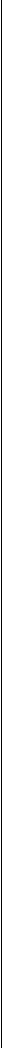 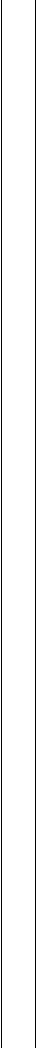 2024/3/28 15:412024/3/28 15:412024/3/28 15:412024/3/28 15:413.2.3人员配置要求采购包1：供应商应为本项目配备具有专业排版设计人员及具有从事国家职业（技能）标准合格证书的印刷技术人员。3.2.4设施设备要求采购包1：无。3.2.5其他要求采购包1：（一）供应商应负责本项目定制印刷品的配送服务，针对本项目制定专门的配送服务方案 。 1. 配送计划：明确配送路线、配送方式（需为供应商直接配送，不允许委托其他机构配送）等；2.货物 准备方案：明确制作时间计划、制作流程、制作方式等；3.货源紧缺的处理方案：制定货源紧缺的提 前报备制度、  货源紧缺时保障准时供货的措施等；4.安全配送措施：配送车辆年检情况、配送过程  中出现交通事故的处理方案、运输过程中对定制产品的保护措施等；5.配送人员配置：送货司机匹配 配送车辆的驾驶证、配置随货押送人员 等。  （二） 供应商应负责本项目售后服务，针对本项目制  定专门的售后服务方案 。 1.售后服务响应方案：接到采购人售后服务通知后立即响应，需要到达现场的应在2小时内到达现场；2.售后服务流程：制定供应商单位售后服务制度，明确办事流程、标准2024/3/28 15:41等；3.售后服务人员配置：至少配备1名具有1年及以上类似工作经验的售后服务人员，负责售后服务 所有事宜，若需更换需提前书面向采购人申请；4.售后服务质量保障：对未达到合同约定的质量标准 的印刷产品保证整 改至符合质量要求、明确为达到质量要求采用的技术手段等。   （三）供应商应针 对本项目制定专门的应急服务方案 。 1.紧急配送方案：如遇采购人紧急情况，供应商应接到通知后 立即响应，在约定的配送时间至少提前一半完成制作并配送；2.可能出现的应急事件及解决方案：如 遇交通堵塞、配送及司机突发疾病、生产设备故障等的应急措施；3.应急服务人员配置：至少配备1  名具有1年及以上类似工作经验的应急 服务人员，负责应急服务所有事宜，若需更换需提前书面向采 购人申请；4.应急服务质量保障：指定应急制度，保障在时间紧迫等突发状况下达 到合同约定的质  量、对未达到合同约定的质量标准的印刷产品保证整改至 符合质量要求、明确为达到质量要求采用  的技术手段等；5.应急安全保障：制定应急安全制度，杜绝在时间紧迫等突发状况下生 产配送过程中的安全隐患。3.3、商务要求3.3.1服务期限采购包1：自合同签订之日起365日3.3.2服务地点采购包1：宜宾市第二人民医院指定地点（部门及临床科室）。3.3.3考核（验收） 标准和方法采购包1：★（一）技术履约验收内容：按照本项目磋商文件中“技术、服务要求 ”及成交供应 商响应文 件进行验收。  技术要求：1、成交供应商在供货期内按采购人要求进行生产，在 生产过程中 不得出现错字、缺页等情况。不得私自更改采购人材料要求。同批次商品应 无明显色差，图案、文字清楚，不得出现脱胶等质量问题。若出现上述情况，概由成交供 应商负责调换、退货，并承担相应的  责任。对于无样版的印刷物，成交供应商需根据采购 人的要求进行设计排版 后印刷。  2、成交供应 商提供印刷服务时，设计、制版、印刷、  装订要求应按不低于国家、  省、市有关部门规定的质量标 准执行。  3、成交供应商严格 按响应时所承诺的内容进行服务，   纸张品质应符合采购人要求，所有 印刷成品要字迹清 楚、颜色无偏差、规格尺寸准确。成 交供应商对采购人交印原稿进行录入排版、 校对、出样，校对差错率不得高于万分之二。  4、成交供应商应将出样送至采购人校对，采购人应对 出样认真校对。成交供应商应在采购人校对无误的样稿上签字确认后，方可安排正式印刷，否则采购 人有权拒绝支付印刷费用。  ★（二）商务履约验收内容：按照本项目磋商文件中“商务要求 ”及成交供应商响应 文件进行验收。  商务要求：1、按照采购人需求分批次供货，供货商响应时间为4小时2024/3/28 15:41（供应商确认接到通知即为响应），每批次定制货物在接到采购人需求通知之日起 5 个 日历天内将 所需货物送到采购人指定地 点，紧急情况下 24 小时内完成制作并配送。未 在规定时间内按要求完 成制作、配送的，  扣减当批货款的 20%，累计三次及以上采购人 有权有权解除合同。2、成交供应  商提供的印刷 服务包括了印刷以及提供与印刷服务相关 的排版设计、设备、材料、运输、保险等， 采购 人和成交供应商根据实际印刷的数量、  成交单价进行结算（注：成交单价=（响应报价/预算金 额）*技术参数表中由采购人给出的每一标的物单价。）。印刷过程中产生的所有费用均 含在最终报价中。  3、每批货物 交货时成交供应商应提供该批货物的合格证、装箱单、货物包 装做好防潮处理。 4、包 装方式及运输：本项目涉及的商品包装和快递包装的，均应符合  《商品包装政府采购需 求标准（试行）》《快递包装政府采购需求标准（试行）》的要 求，包装应适应于远距 离运输、防 潮、防震、防锈和防野蛮装卸，以确保货物安全无损运抵指定地点。（三）履约验收标准：按国家有关规定以及采购文件的质量要求和技术指标、成交供应商的响应文件及承诺与合同约定标准进行验收；其他未尽事宜按照《财政部关于进一步加强政府采购需求和履约验收 管理的指导意见》(财库〔2016〕205 号)和《政府采购需求管理办法》（财库〔2021〕22 号）的要求进行验收。3.3.4支付方式 采购包1： 分期付款3.3.5支付约定采购包1：  付款条件说明：  每月按照实际采购量根据结算单价（即最高单价限价×成交折扣）计算，据实结算，在采购预算范围内执行。结算单价包含设计、制作、送货、税费和保险等费用以及 采购文件规定的所有费用。供货方凭双方交接卡的数量开具增值税普通发票，结算方式为转账或现金支付，在当月结算上月货款。  ，达到付款条件起 30 日内，支付合同总金额的 8.33%。采购包1：  付款条件说明：  每月按照实际采购量根据结算单价（即最高单价限价×成交折扣）计算，据实结算，在采购预算范围内执行。结算单价包含设计、制作、送货、税费和保险等费用以及 采购文件规定的所有费用。供货方凭双方交接卡的数量开具增值税普通发票，结算方式为转账或现金支付，在当月结算上月货款。  ，达到付款条件起 30 日内，支付合同总金额的 8.33%。采购包1：  付款条件说明：  每月按照实际采购量根据结算单价（即最高单价限价×成交折扣）计算，据实结算，在采购预算范围内执行。结算单价包含设计、制作、送货、税费和保险等费用以及 采购文件规定的所有费用。供货方凭双方交接卡的数量开具增值税普通发票，结算方式为转账或现金支付，在当月结算上月货款。  ，达到付款条件起 30 日内，支付合同总金额的 8.33%。采购包1：  付款条件说明：  每月按照实际采购量根据结算单价（即最高单价限价×成交折扣）计算，据实结算，在采购预算范围内执行。结算单价包含设计、制作、送货、税费和保险等费用以及2024/3/28 15:41采购文件规定的所有费用。供货方凭双方交接卡的数量开具增值税普通发票，结算方式为转账或现金支付，在当月结算上月货款。  ，达到付款条件起 30 日内，支付合同总金额的 8.33%。采购包1：  付款条件说明：  每月按照实际采购量根据结算单价（即最高单价限价×成交折扣）计算，据实结算，在采购预算范围内执行。结算单价包含设计、制作、送货、税费和保险等费用以及 采购文件规定的所有费用。供货方凭双方交接卡的数量开具增值税普通发票，结算方式为转账或现金支付，在当月结算上月货款。  ，达到付款条件起 30 日内，支付合同总金额的 8.33%。采购包1：  付款条件说明：  每月按照实际采购量根据结算单价（即最高单价限价×成交折扣）计算，据实结算，在采购预算范围内执行。结算单价包含设计、制作、送货、税费和保险等费用以及 采购文件规定的所有费用。供货方凭双方交接卡的数量开具增值税普通发票，结算方式为转账或现金支付，在当月结算上月货款。  ，达到付款条件起 30 日内，支付合同总金额的 8.33%。采购包1：  付款条件说明：  每月按照实际采购量根据结算单价（即最高单价限价×成交折扣）计算，据实结算，在采购预算范围内执行。结算单价包含设计、制作、送货、税费和保险等费用以及 采购文件规定的所有费用。供货方凭双方交接卡的数量开具增值税普通发票，结算方式为转账或现金支付，在当月结算上月货款。  ，达到付款条件起 30 日内，支付合同总金额的 8.33%。采购包1：  付款条件说明：  每月按照实际采购量根据结算单价（即最高单价限价×成交折扣）计算，据实结算，在采购预算范围内执行。结算单价包含设计、制作、送货、税费和保险等费用以及 采购文件规定的所有费用。供货方凭双方交接卡的数量开具增值税普通发票，结算方式为转账或现金支付，在当月结算上月货款。  ，达到付款条件起 30 日内，支付合同总金额的 8.33%。采购包1：  付款条件说明：  每月按照实际采购量根据结算单价（即最高单价限价×成交折扣）计算，据实结算，在采购预算范围内执行。结算单价包含设计、制作、送货、税费和保险等费用以及 采购文件规定的所有费用。供货方凭双方交接卡的数量开具增值税普通发票，结算方式为转账或现金支付，在当月结算上月货款。  ，达到付款条件起 30 日内，支付合同总金额的 8.34%。采购包1：  付款条件说明：  每月按照实际采购量根据结算单价（即最高单价限价×成交折扣）计算，据实结算，在采购预算范围内执行。结算单价包含设计、制作、送货、税费和保险等费用以及 采购文件规定的所有费用。供货方凭双方交接卡的数量开具增值税普通发票，结算方式为转账或现金支付，在当月结算上月货款。  ，达到付款条件起 30 日内，支付合同总金额的 8.34%。采购包1：  付款条件说明：  每月按照实际采购量根据结算单价（即最高单价限价×成交折扣）计算，据实结算，在采购预算范围内执行。结算单价包含设计、制作、送货、税费和保险等费用以及 采购文件规定的所有费用。供货方凭双方交接卡的数量开具增值税普通发票，结算方式为转账或现金支付，在当月结算上月货款。  ，达到付款条件起 30 日内，支付合同总金额的 8.34%。采购包1：  付款条件说明：  每月按照实际采购量根据结算单价（即最高单价限价×成交折扣）计算，据实结算，在采购预算范围内执行。结算单价包含设计、制作、送货、税费和保险等费用以及2024/3/28 15:41采购文件规定的所有费用。供货方凭双方交接卡的数量开具增值税普通发票，结算方式为转账或现金支付，在当月结算上月货款。  ，达到付款条件起 30 日内，支付合同总金额的 8.34%。3.3.6违约责任及解决争议的方法采购包1：违约责任 1.甲乙双方必须遵守本合同并执行合 同中的各项规定，保证本合同的正常履行。  2.  如因乙方工作人员在履行职务过程中的疏 忽、失职、过错等故意或者过失原因给甲方造成损失或侵  害，包括但不限于甲方本身的 财产损失、由此而导致的甲方对任何第三方的法律责任等，乙方对此  均应承担全部的赔偿 责任。  解决争议的方法：1.因货物的质量问题发生争议，由质量技术监督部门 或其指定 的质量鉴定机构进行质量鉴定。货物符合标准的，鉴定费由甲方承担；货物不符合质量标  准的，鉴定费由乙方承担。2.合同履行期间，若双方发生争议，可协商或由有关部门调解解决，协商或调解不成的，向采购人所在地人民法院起诉。3.4其他要求1.合同签订时间：中标通知书发布后30天内；  2.履约期限：本次购买服务合同期限为一年。服务期满，考核合格且双方协商一致（考核标准见附件），可按一年一签方式续签一至两年服务合同。附件：考核标准序号标的名称数量标的金额（元）计量单位所属行业是  否  涉  及  核  心  产  品是否涉及采购进口产品是否涉及采购节能产品是否涉 及采购 环境标志产品1全院定制类 印刷品配送服务1.00350,000.00项其他未列明行业否否否否参  数  性  质序  号技术参数与性能指标★1注：本项目采用总价报价，以下的单价表仅供后期计算成交单价。28A4无碳纸印刷，二联单， 100张/本本5.8129A5无碳纸印刷，65g复写纸，二联单，联号双色印，100张/本本4.1230A4彩色双胶纸，三联单， 20套一本， 60张/本本5.303132开30g打字纸，三联单，联号， 90张/本，单面本3.203248开牛皮纸封面，三联单，无碳纸印刷， 90张/本本3.033364开机打票，三联单，50g复写纸，90张/本，有垫板，有撕裂线套0.163432开30g打字纸，四联单， 25套一本， 100张/本，单面本3.6252A4牛皮纸封面，内页70g双胶纸， 150张/本，双面本9.4553手册A4封面250g铜版纸，内页70克双胶纸， 28张/本，双面本7.0654手册A5彩色封面，内页70克双胶纸， 24张/本，双面本5.3155手册190×270mm封面250克铜版纸，内页70克双胶纸， 20张/本，双面本7.8356手册A4彩色封面，内页70g双胶， 12张/本，双面本6.2157手册A4彩色封面，内页70g双胶纸， 20张/本，双面本8.4558手册A4彩色封面，内页70g双胶， 130张/本，双面本18.5759手册A4彩色封面，内页70g双胶， 78张/本，双面本14.4960手册A570g双胶纸黑白单面（快速打印）张0.2861手册A370g双胶纸黑白双面（快速打印）张0.7562手册A370g双胶纸黑白单面（快速打印）张0.5763手册A4封面彩色250g铜版纸，内页70克双胶纸，86张/本，双面本14.7564手册A4封面彩色250g铜版纸，内页70克双胶纸，130张/本，双面本18.6665资料汇编A470g双胶纸彩色双面（快速打印）张1.5666资料汇编A470g双胶纸彩色单面（快速打印）张0.9467资料汇编A470g双胶纸黑白双面（快速打印）张0.3868资料汇编A470g双胶纸黑白单面（快速打印）张0.2569资料汇编A570g双胶纸黑白双面（快速打印）张0.3470标识不干胶A4用喷绘刻不干胶刻制，厚度5-6丝，pvc不干胶张2.1171标识不干胶8开不干胶材料，模切，厚度5-6丝，pvc不干胶张3.0072标识不干胶10开不干胶材料，模切，厚度5-6丝，pvc不干胶张2.7573标识不干胶128开不干胶材料，模切，厚度5-6丝，pvc不干胶张1.0274标识不干胶256开不干胶印制，模切，厚度5-6丝，pvc不干胶张0.6575标识不干胶84×43mm加厚不干胶，厚度8丝，pvc不干胶。张2.3276标识不干胶130×60mm写真背胶黄色，厚度5-6丝，pvc不干胶。张4.1877标识不干胶260×120mm写真背胶墨绿色，厚度5-6丝，pvc不干胶。张8.2678病历A4封面及内页70g双胶纸， 16张，双面本5.7979病历32开彩色封面，内页70g双胶， 16张/本，双面本4.2480药袋32开70g双胶纸，模切成型个0.2181药袋64开70g特种纸，成型，防潮个0.1482档案袋4开用100g牛皮纸，单色印刷，模切成型个1.2783档案袋4开用200g牛皮纸个1.5884档案袋5开用150g牛皮纸个1.8885名片90×55mm300g白卡纸， 100张/盒，双面盒12.1886信封C5229*162mm，100g牛皮纸成型（封面根据采购人需求印制）个0.8287信封ZL230*120mm，100g双胶纸，彩色印刷（封面根据采购人需求印制）个0.8188体检报告封套6开250g铜板纸，216*300mm，彩印，钢刀，成型，覆膜份1.8089封面加装订成册A4250克铜版纸（快速打印），单面张3.0090宣传资料A470g彩色双胶纸，双面张1.5491宣传资料A570g彩色双胶纸，双面张1.0292宣传资料A430g彩色打字纸，双面张0.6893宣传资料A530g彩色打字纸，双面张0.5194宣传资料A4128g铜版纸彩色，双面张1.4395合同16开封面70g双胶纸，内页用70g打字纸，胶装， 12张/本，双面本6.0996彩色三折页A4230g铜版纸，三折份1.7397标签128开70g双胶， 100张/扎，单面扎5.4998打孔纸64开30g打字纸，需打孔，单面张0.6799吊牌128开120g白卡纸，彩印，打孔，穿绳，单面，无外套个0.19100标识110×70mm230g白卡纸，单面张2.69101输氧卡64开250g白卡纸，打孔，穿绳，双面张2.92考核项目考核内容考核方法产品质量（60分）产品质量（50分）所有产品符合合同约定的质量要求，否则发现一样扣4分，扣完为止。产品质量（60分）产品包装（10分）产品送到医院时，应保证内装完好，每发现一件产品内包装损坏，扣1分，扣完为止。供货能力（20分）供货及时准确性（20分）按医院订货要求及时、准确送货，如有违反，每发生一次扣4分。售后服务（20分）投诉（8分）接到医院投诉或反馈后应积极处理，消极推诿不处理的，每发生一次，扣2分；如果因此影响采购人工作的，一次扣4分，并承担由此引发的一切后果与责任。售后服务（20分）及时更换不合格产品（6分）在验收或使用环节，发现产品质量等问题的，供应商应无条件整改或更换。如果不及时处理，一次扣2分。 售后服务（20分）售后管理（6分）服从医院管理，有专人负责售后服务，无专人负责或因售后服务不到位导致投诉或差评，一次扣2分。一票否决项配送产品因3次整改仍未达到合同要求的质量的；不服从医院管理，接到4次以上投诉的；配送产品因3次整改仍未达到合同要求的质量的；不服从医院管理，接到4次以上投诉的；评价结果合格□不合格□85分及以上为合格，85分以下为不合格。合格□不合格□85分及以上为合格，85分以下为不合格。